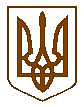 Баришівська  селищна  радаБроварського районуКиївської  областіVIIІ скликанняР І Ш Е Н Н Я28.01.2022                                                                                           № 1062-19-08        Про надання дозволу на розроблення проєкту землеустрою щодо відведення земельних ділянок у приватну власністьдля колективного садівництва        На підставі ст. 41 Конституції України, ст. ст.12, 81, 116, 118, 121 Земельного кодексу України, ст. 26 Закону України „Про місцеве самоврядування в Україні”, розглянувши заяви громадян, в яких вони просять дати дозвіл на розроблення  проєкту   землеустрою щодо відведення земельної ділянки у приватну власність для колективного садівництва, враховуючи пропозиції комісії з питань регулювання земельних ресурсів та відносин, містобудування та архітектури, охорони довкілля та благоустрою населених пунктів, селищна рада                                                       в и р і ш и л а:                                                                                                                                                                      1.Надати дозвіл на розроблення проєкту  землеустрою щодо відведення  земельної  ділянки  у приватну власність для колективного  садівництва по Баришівській селищній раді та відповідних старостинських округах громадянам:        - Русанову Дмитрію Геннадійовичу,  жителю  м. Київ, вул. Каштанова, 8, кв.174, на земельну ділянку  площею 0,0600 га, СТ «Березовий гай» для колективного садівництва, діл. 605 на території  Лук’янівського старостинського округу Баришівської селищної ради Броварського району  Київської області;      - Кириченку Миколі Яковичу, жителю м. Київ, вул. Закревського, 91/1, кв.112, на земельну ділянку площею 0,0622 га, СТ «Червона калина» для колективного садівництва, діл.147  на території  Сезенківського старостинського округу Баришівської селищної ради Броварського району  Київської області ;      - Гринь Інні Григорівні, жительці м. Київ, вул. П.Запорожця, 14/3,  кв.29, на земельну ділянку  площею 0,12 га,  СТ «Обрій» для колективного садівництва, діл.14 на території  Сезенківського старостинського округу  Баришівської селищної ради Броварського району  Київської області;      - Ловчинській Ларисі Анатоліївні, жительці м. Київ, вул. Олійника, 15,  кв.95, на земельну ділянку  площею 0,0639 га, ГО  СТ «Мрія-2» МВС України для колективного садівництва, діл.18 на території  Сезенківського старостинського округу  Баришівської селищної ради Броварського району  Київської області.         2.Роботи із розроблення проєкту землеустрою  розпочати після складання    зацікавленою стороною договору на їх виконання.			         3.Проєкт землеустрою погодити відповідно до вимог земельного     законодавства.            4.Після погодження проєкту землеустрою  подати його до селищної ради для підготовки рішення про передачу земельної ділянки у приватну власність.              5.Оприлюднити рішення на офіційному веб-сайті Баришівської селищної ради.          6.Контроль за виконанням рішення покласти на постійну  комісію з питань  регулювання  земельних ресурсів та  відносин, містобудування та архітектури охорони довкілля та благоустрою населених пунктів.                Секретар селищної ради                                 Надія СЛУХАЙ